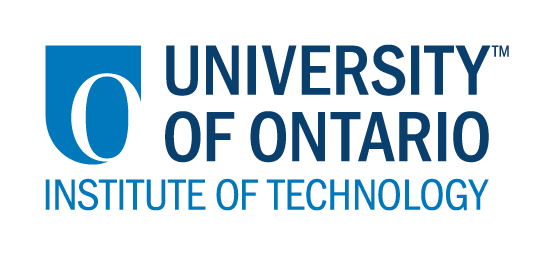 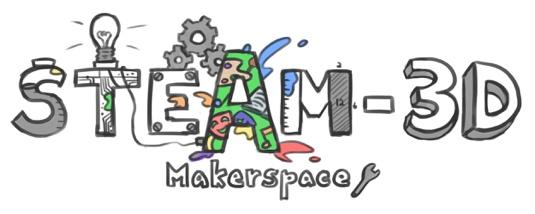 CODE/MOE/UOIT Makerspaces ProjectLesson Plan:  Grade 6 Science:  FlightLesson Objectives:      To explore the big ideas in flight and use this understanding to design and build flying devices with a focus on research, experimentation, designing and construction.  Science and Technology Overall Curriculum Expectations:2. investigate ways in which flying devices make use of properties of air;3. explain ways in which properties of air can be applied to the principles of flight and flying devices.Science and Technology Specific Curriculum Expectations: Understanding Structures and Mechanisms-Flight-Grade 62.1: follow established safety procedures for using tools and materials and operating flying devices2.2: use scientific inquiry/ experimentation skills to investigate the properties of air2.4: Use technological problem-solving skills to design, build, and test a flying device3.1: identify the properties of air that make flight possible3.3: identify and describe the four forces of flight-lift, weight, drag and thrust.Learning Goal: We are learning how the four forces of flight (lift, weight, drag and thrust) affect the movement of flying objects, and how to use them while creating a flying device.Success Criteria:    Flying device:  It can cover a distance and stay in the air.                             I have shown creativity in my plan and design.                             I have used tools and materials safely and appropriately.  Presentation:  I/We can present our findings in written form, oral presentation, video/ Green Screen.                            I/We have clearly explained our flying device and why we chose this design.                            I/We have explained how the four forces of flight affect/ help the device fly.                            I/We have explained challenges with our design and recommendations for future                            designs.Lesson Overview:  Introduce flight through an examination of birds/ wind shapeResearch different types of flying devicesTeach forces of flight Introduce project, learning goal, success criteriaProvide time to explore materials, design, buildMaterials and Technology:Reference to websites-NASA, Canadian Space AgencyFamiliarity with using Green ScreenCollect a variety of materials for constructionStudent Accommodations / Modifications:Opportunities for students to present their projects in different ways including individually to the teacher.Work to be done at school to ensure the work is that of the student.Minds-On: Examine/ watch video of birds in flightBernouli’s Principle: air pressure around a wing creating lift ( flightwebquest. Blogspot.ca)Build two different paper airplanes-predict which will fly the farthest, then testOpportunities to provide descriptive feedback/peer/self-assessmentAction:Design and building, testing phaseTeacher will ask probing questions, assist students in using their inquiry skillsProvide opportunities for a gallery walk for students to see other works in progressEncourage the use of key concepts/ vocabulary- lift, thrust….Final products may be assessed using a rubric or checklistConsolidation: Begin or end work periods with discussions around what is working, what problems or questions they haveStudent presentations with time for questioning/ feedback